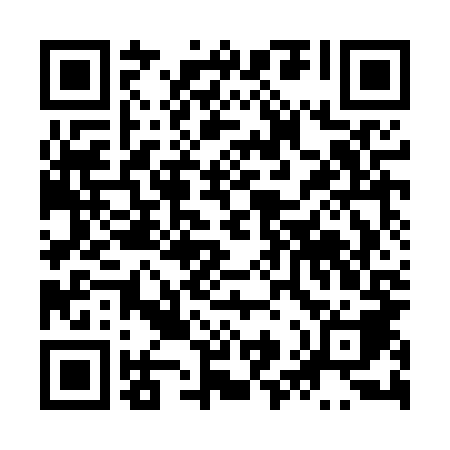 Ramadan times for Slepowola, PolandMon 11 Mar 2024 - Wed 10 Apr 2024High Latitude Method: Angle Based RulePrayer Calculation Method: Muslim World LeagueAsar Calculation Method: HanafiPrayer times provided by https://www.salahtimes.comDateDayFajrSuhurSunriseDhuhrAsrIftarMaghribIsha11Mon4:084:086:0011:473:405:365:367:2112Tue4:054:055:5711:473:415:375:377:2313Wed4:034:035:5511:473:435:395:397:2514Thu4:004:005:5311:463:445:415:417:2715Fri3:583:585:5111:463:465:425:427:2916Sat3:553:555:4811:463:475:445:447:3017Sun3:533:535:4611:453:485:465:467:3218Mon3:503:505:4411:453:505:485:487:3419Tue3:483:485:4111:453:515:495:497:3620Wed3:453:455:3911:453:525:515:517:3821Thu3:433:435:3711:443:545:535:537:4022Fri3:403:405:3511:443:555:545:547:4223Sat3:373:375:3211:443:565:565:567:4424Sun3:353:355:3011:433:585:585:587:4625Mon3:323:325:2811:433:595:595:597:4826Tue3:293:295:2511:434:006:016:017:5027Wed3:263:265:2311:424:026:036:037:5228Thu3:243:245:2111:424:036:056:057:5529Fri3:213:215:1811:424:046:066:067:5730Sat3:183:185:1611:424:056:086:087:5931Sun4:154:156:1412:415:077:107:109:011Mon4:134:136:1212:415:087:117:119:032Tue4:104:106:0912:415:097:137:139:053Wed4:074:076:0712:405:107:157:159:084Thu4:044:046:0512:405:127:167:169:105Fri4:014:016:0312:405:137:187:189:126Sat3:583:586:0012:405:147:207:209:147Sun3:553:555:5812:395:157:217:219:178Mon3:523:525:5612:395:167:237:239:199Tue3:493:495:5412:395:187:257:259:2110Wed3:463:465:5112:385:197:267:269:24